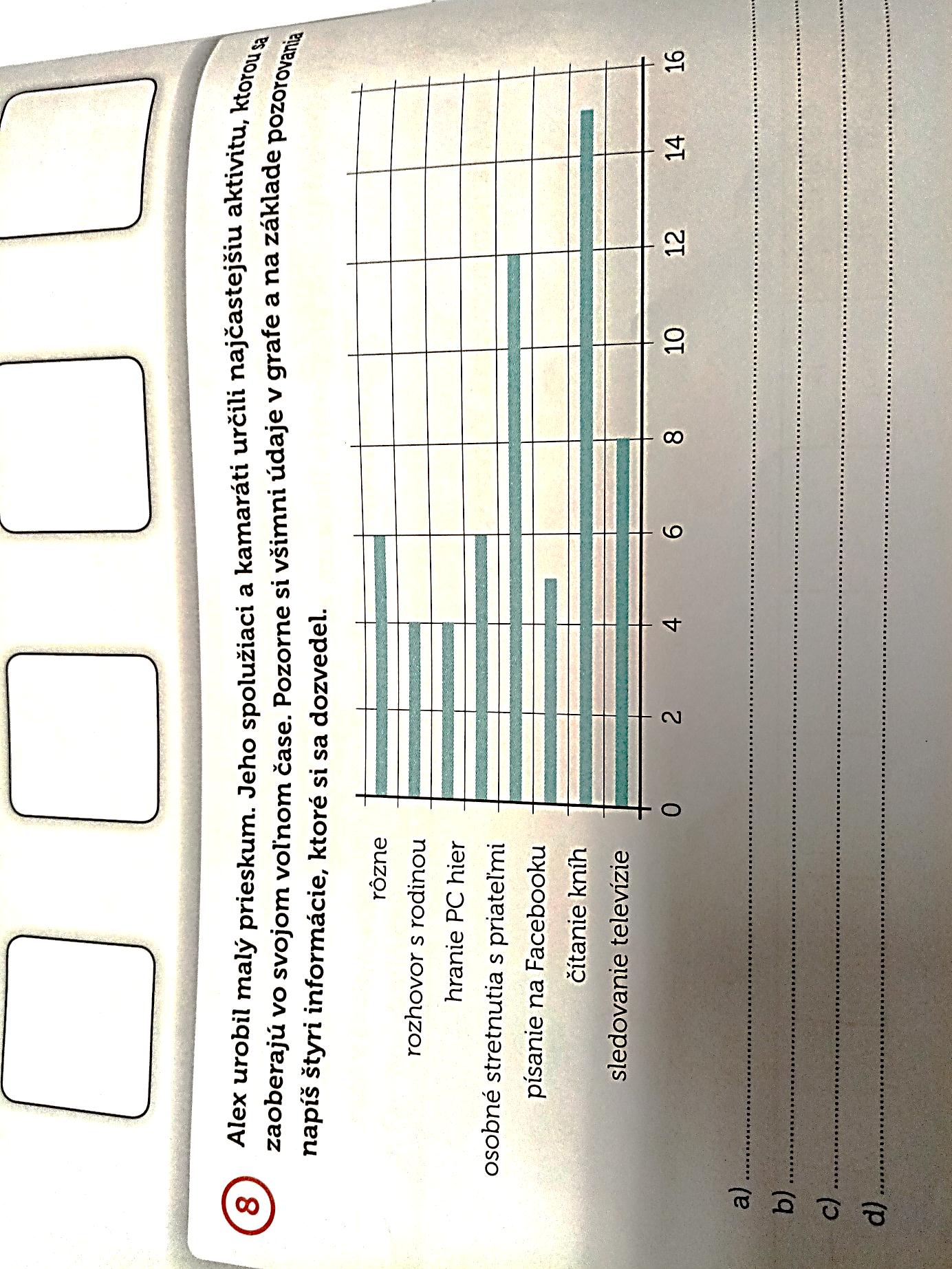 1. Janko urobil prieskum o tom, čomu sa jeho spolužiaci venujú vo voľnom čase. Podľa grafu odpovedz na nasledujúce otázky.A. Ktorú aktivitu robia žiaci vo voľnom čase najčastejšie?B. Ktoré dve aktivity vykonáva rovnaký počet žiakov?C. Koľko žiakov sleduje vo voľnom čase televíziu?2. Ktorá z viet je napísaná bez pravopisnej chyby?A. Milá Lívia, Tvoj list na veľmi potešil.B. Mylá Lívia, Tvoj list ma veľmi potešil.C. Milá Lívia, tvoj list ma veľmi potešil.3. „Tento darček máš odo mňa.“ V ktorej možnosti je určený správny pád a vzor podstatného mena?A. Nominatív, dubB. Akuzatív, strojC. Akuzatív, dub4. Roztrieď podstatné mená mužského rodu a zaraď ich k vzorom.hokejista, olej, husiar, kamarát, cimbal, učiteľ, jačmeň, starosta, herec, festival, tenista, hrad, koreň, sprievodca, trolejbus, ovládač5. Vyber správnu možnosť. Podľa vzoru dub skloňujeme:A. neživotné podstatné mená mužského rodu zakončené na mäkkú spoluhlásku. B. neživotné podstatné mená mužského rodu zakončené na tvrdú alebo obojakú spoluhlásku.C. životné podstatné mená zakončené na spoluhlásku alebo samohlásku –o. 6. Vyskloňujte podstatné mená (jednotné aj množné číslo, N,G,D,A,L,I) Lopta, kladivo, mačka, ulica, pohár, stolička, auto, televízor, kôň, kvet, kreslo7.  Správne priraď pádovú otázku k pádu 8. Vystupňuj tieto prídavné mená (II. stupeň, III. stupeň):Vzor: pekný – krajší – najkrajší vysoký, nízky, tenký, škaredý, zlý, dobrý, sladký9. Doplň i/í alebo y/ývesel__ žiaci,  starš__ brat, ťav__ chrbát, mačk__ne mláďatá, nov__m žiakom,star__ rodičia, mal__ psík, o červen__ch kvetoch, o pestrejš__ch farbách,ps__ m očkám,  ryb__  tuk, so včel__m medom, mamk__n__m knihám,s dedkov__m__ kamarátmi, vysok__  orl___ let, so sokol__ zrakom, hlbš__ hlas10. K podstatným menám pridaj vhodné prídavné mená____________ učiteľka                          _____________ škola____________ auto                                _____________ žiak____________ piesok                            _____________ snehchlaphrdinadubstrojNominatívKomu? Čomu? GenitívO kom? O čom?DatívOd koho? Od čoho?AkuzatívS kým? S čím?Lokál Kto? Čo?InštrumentálKoho? Čo? (vidíš)